Form PASS-APP-J. 23.04一般財団法人　日本海事協会　　情報技術部　行	申込日：     (Fax No. 043-294-6760, E-mail: pass@classnk.or.jp)	NK-PASSサービス利用申込書当社は、本申込みに関し必要とされる内部手続を履践し、当社の正当な権限に基づき、本申込みを行います。申込者　※は必須項目です。※社名※住所所属（部課名）※氏名※E-mail※TELWebサイト※利用種別 造船所　　　    材料・機器製造業者　　 船舶設計会社　　 船主 船舶管理会社　  その他（     　　）※ 以下のNK-PASSサービス利用規約に同意します。【NK-PASSサービス利用規約】本サービスの利用に起因するいかなる損失、損害または費用について、本会はいかなる責任も負いません。本会はできる限り正確な情報を提供するよう努めますが、本サービスで提供した情報に全く過誤がないことを保証するものではありません。本サービスを予告なしに中断または中止することがあります。本会は中断または中止に起因する損失、損害または費用についても責任を負うものではありません。ログインID並びにパスワードは他に漏れないよう慎重にお取り扱いください。パスワードの漏洩に起因するNK-PASSへの不正なアクセスにより、万一貴社あるいは何人かが損失、損害を被った場合についても本会は責任を負うものではありません。本サービスを利用して送信された電子図面のみ一時的にNK-PASSに保存されますが、送信された電子図面の継続保管を保証するものではありません。また、ご送信される電子ファイルの変換アプリケーション、ヴァージョンによっては本サービスで扱えない場合があります。※ 以下のNK-PASSサービス利用規約に同意します。【NK-PASSサービス利用規約】本サービスの利用に起因するいかなる損失、損害または費用について、本会はいかなる責任も負いません。本会はできる限り正確な情報を提供するよう努めますが、本サービスで提供した情報に全く過誤がないことを保証するものではありません。本サービスを予告なしに中断または中止することがあります。本会は中断または中止に起因する損失、損害または費用についても責任を負うものではありません。ログインID並びにパスワードは他に漏れないよう慎重にお取り扱いください。パスワードの漏洩に起因するNK-PASSへの不正なアクセスにより、万一貴社あるいは何人かが損失、損害を被った場合についても本会は責任を負うものではありません。本サービスを利用して送信された電子図面のみ一時的にNK-PASSに保存されますが、送信された電子図面の継続保管を保証するものではありません。また、ご送信される電子ファイルの変換アプリケーション、ヴァージョンによっては本サービスで扱えない場合があります。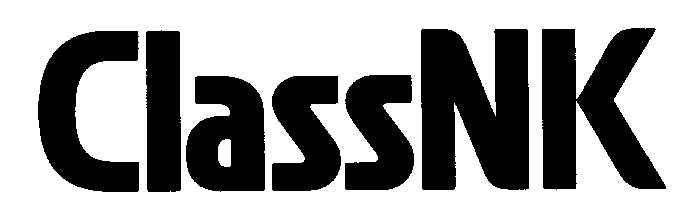 